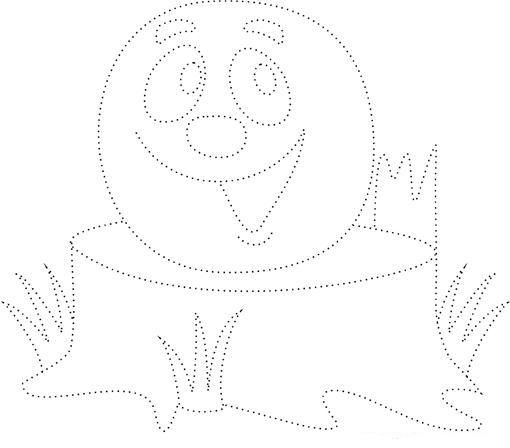 KOBLÍŽEK- SPOJ TEČKY FIXEM NEBO TUŽKOU